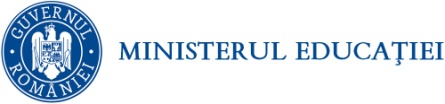 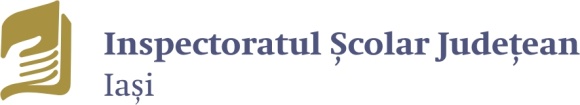 Nr.182/10.01.2024CătreTOATE UNITĂŢILE DE ÎNVĂŢĂMÂNT PREUNIVERSITAR DIN JUDEȚUL IAŞIÎn atenția doamnei/domnului director, a coordonatorului pentru proiecte și programe educative și a tuturor cadrelor didacticeVă transmitem anexat prevederile Ordinului nr. 6755/ 6 decembrie 2023 privind aprobarea Metodologiei de organizare a programului ,,Săptămâna verde”. În acest sens, vă rugăm să diseminaţi informaţiile prevăzute în O.M.E. 6755/6.12.2023 prin mijloacele care vă stau la dispoziţie, către toți actorii implicați, să întreprindeți demersurile necesare pentru proiectarea, planificarea, desfășurarea, monitorizarea și evaluarea activităților.Menționăm că orarul și raportul vor fi transmise în termenele prevăzute, accesând următorul link:  https://forms.gle/V88LEA1RDnRYeohbA       Inspector Şcolar General,			          prof. dr. Luciana ANTOCI		                                                                                                             Inspector școlar pentru activităţi extraşcolare,                                                                       prof. dr. Maria Andreea NECULAU